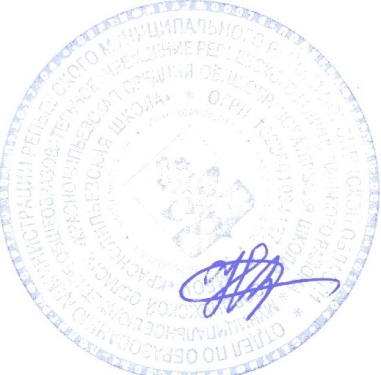   «Утверждаю»				Директор МБОУ «Краснолипьевская школа»______________Зубцова Н.И.31.08.2021 Расписание работы спортивного клуба «Лидер»МБОУ «Краснолипьевская школа»на 2021 – 2022 годыДни неделиСпортивные секции, кружки и д.р.Время проведенияТренерПонедельникВторникВолейбол15.00-16.00Головащенко С.В.ВторникВоенно-патриотический клуб16.00-17.00Головащенко С.В.СредаЧетвергВолейбол15.00-16.00Головащенко С.В.ЧетвергВоенно-патриотический клуб16.00-17.00Головащенко С.В.Пятница